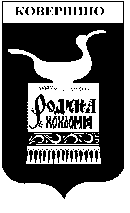 АдминистрацияКовернинского муниципального районаНижегородской областиПОСТАНОВЛЕНИЕ____26.01.2018________________________                                                                 №82В соответствии с п.7.2. постановления Администрации Ковернинского муниципального района от 25 февраля 2014 года №88 «Об утверждении Порядка разработки, реализации и оценки эффективности муниципальных программ Ковернинского муниципального района Нижегородской области» и п.2.5. «Плана мероприятий по разработке муниципальных программ Ковернинского муниципального района Нижегородской области, необходимых для формирования бюджета района на 2018 год и последующие годы», утвержденного распоряжением Администрации Ковернинского муниципального района от 29.05.2014 года №261-р, Администрация Ковернинского муниципального района п о с т а н о в л я е т:1. Внести в муниципальную программу«Обеспечение общественного порядка и противодействия преступности в Ковернинском районе Нижегородской области на 2018 -2020 годы»,утвержденную постановлением Администрации Ковернинского муниципального района Нижегородской области от 21.12.2017 № 1068 следующие изменения:1.1.В п. 2.4. «Перечень основных мероприятий»,Задачу 3 «Профилактика детской безнадзорности, беспризорности и правонарушений среди несовершеннолетних»изложитьв новой прилагаемой редакции, (Приложение 1).1.2. Втаблицу №4 «Ресурсное обеспечение реализации муниципальной программы за счет средств бюджета Ковернинского муниципального района», задачу 3 «Профилактика детской безнадзорности, беспризорности и правонарушений среди несовершеннолетнихизложить в новой прилагаемой редакции,  (Приложение 2).2.  Утвердить прилагаемый План реализации муниципальной программы «Обеспечение общественного порядка и противодействия преступности в Ковернинском районе Нижегородской области на 2018 -2020 годы»,  (Приложение 3).3. Контроль за исполнением настоящего постановления возложить на заместителя главы Администрации Ковернинского муниципального района по социальным вопросамО.В.Лоскунину.Главаместного самоуправления	                                      О.П.ШмелевПАСПОРТ муниципальной программы"ОБЕСПЕЧЕНИЕ ОБЩЕСТВЕННОГО ПОРЯДКА И ПРОТИВОДЕЙСТВИЯПРЕСТУПНОСТИ В КОВЕРНИНСКОМ РАЙОНЕ НИЖЕГОРОДСКОЙ ОБЛАСТИНА 2018 - 2020 ГОДЫ" (далее - Программа)2.Текстовая часть Программы2.1.Характеристика проблемы, на решение  которой направлена Программа.Противодействие преступности, охрана общественного порядка и обеспечение безопасности граждан, профилактика правонарушений всегда являлись важнейшими задачами органов государственной власти, общества в целом.  Социально-экономическое и духовно-культурное развитие невозможно без достижения серьёзных успехов в борьбе с преступностью.    Кризисные явления в социальной и экономической сферах обострили криминогенную обстановку. В таких условиях требуется принятие дополнительных, адекватных происходящим процессам мер реагирования, многократно усиливается значение консолидации усилий общества и государства.Сдерживанию криминального натиска на территории района в немалой степени способствует реализация Программы борьбы с преступностью. На момент разработки Программы на территории Ковернинского муниципального района зафиксировано  98 преступлений (-3,9% к 6 месяцам прошлого года, в том числе тяжких и особо тяжких 12 преступлений (-42,9% к 6 месяцам прошлого года),  убийств-2 (АППГ-0). Количество преступлений, совершенных несовершеннолетними –3 (АППГ - 0).Несмотря на принятые меры, криминальная обстановка на территории района остаётся достаточно сложной. В структуре и динамике регистрируемой преступности наблюдаются негативные тенденции. Преступная среда распространяет своё влияние на те институты, которые ранее считались защищёнными от этого. Своими противоправными действиями она разрушает экономику, подрывает общественную мораль и нравственность, дестабилизирует буквально все сферы жизнедеятельности, лишает людей чувства безопасности, спокойствия, уверенности в том, что никто не нарушит их законные права и интересы.В ходе реформирования правоохранительных органов произошло снижение численности сотрудников органов внутренних дел, в результате чего, необходимо шире использовать технические средства фиксации правонарушений на улицах и в общественных местах.Решение  задач по укреплению правопорядка неразрывно связано с активизацией и совершенствованием деятельности правоохранительных органов, которые способны не только сдерживать негативные процессы, но и  эффективно влиять на их  снижение. Разработка и принятие настоящей муниципальной программы обусловлены необходимостью интеграции усилий органов местного самоуправления района и правоохранительных органов в целях поддержания постоянного взаимодействия между ними по вопросам разработки и реализации эффективных мер предупреждения преступлений,  согласованного противодействия преступности, снижения влияния факторов, оказывающих негативное влияние на криминогенную обстановку на территории района.2.2.Цели и задачи Программы.Целью Программы является:Обеспечение реализации государственной политики в области обеспечения общественного порядка, противодействия преступности, создания условий безопасности личности и общества  в Ковернинском муниципальном районе Нижегородской области.Указанная цель предполагает решение таких задач:1.Совершенствование мероприятий по охране общественного порядка, защите конституционных прав и свобод граждан.2.Оптимизация работы МО МВД России «Ковернинский» по предупреждению и раскрытию преступлений, совершаемых на улицах и в иных общественных местах на территории района.3. Профилактика детской безнадзорности, беспризорности и правонарушений среди несовершеннолетних.2.3.Сроки и этапы реализации Программы.Срок реализации Программы с 2018-2020 г.г., в один этап.2.4. Перечень основных мероприятий муниципальной программы.Таблица 2. Сведения об индикаторах и непосредственных результатахТаблица 3. Сведения об основных мерах правового регулированияТаблица 4. Ресурсное обеспечение реализации муниципальной программы за счет средств бюджета Ковернинского муниципального района.2.5. Субсидии из областного бюджета в рамках Программы не предусмотрены. 2.6. Анализ рисков реализации муниципальной программы.В процессе реализации Программы могут проявиться внешние факторы, негативно влияющие на ее реализацию:- сокращение бюджетного финансирования, выделенного на выполнение Программы, что повлечет, исходя из новых бюджетных параметров, пересмотр задач Программы  с точки зрения снижения ожидаемых результатов от их решения, запланированных сроков выполнения мероприятий;- более высокий рост цен на отдельные виды работ, услуг, предусмотренных в рамках программных мероприятий, что повлечет увеличение затрат на отдельные программные мероприятия. Существенное ухудшение социально-экономической обстановки в стране и в регионе. Отсутствие или неполное финансирование мероприятий Программы компенсируется через проведение мероприятий по корректировке сроков исполнения и сумм финансирования на последующие периоды реализации Программы. Использование программно-целевого метода и принятие Программы позволит значительно минимизировать возможные риски, связанные с ее реализацией, за счет создания адекватных механизмов управления выполнением мероприятий. 2.7. Оценка эффективности реализации ПрограммыЭффективность реализации Программы оценивается на основании сопоставления фактически достигнутых значений целевых индикаторов с их плановыми значениями.В результате реализации Программы будут достигнуты следующие непосредственные результаты:Благодаря реализации мероприятий Программы, направленных на сокращение как общей преступности, в том числе преступлений тяжких и особо тяжких, так и уличной, и рецидивной, произойдет общее сокращение преступности по всем направлениям деятельности правоохранительных органов.Эффективность Программы за счет проводимых мероприятий приведет к снижению ряда прогнозируемых показателей преступности. При этом проводимые мероприятия, предусмотренные Программой, в значительной мере повлияют на состояние общественного порядка и противодействия преступности в Ковернинском муниципальном районе Нижегородской области.Однако в полном объеме рассчитать показатели экономической, общественной либо общественно-экономической эффективности ее реализации невозможно, так как динамика каждого введенного индикатора зависит от комплекса различных по своим характеристикам факторов и изменений социально-экономических условий в регионе.Приложение 1кпостановлению АдминистрацииКовернинского муниципального районаОт 26.01.2018 года №822.4. Перечень основных мероприятий муниципальной программы.Приложение 2кпостановлению АдминистрацииКовернинского муниципального районаОт 26.01.2018 года №82Таблица 4. Ресурсное обеспечение реализации муниципальной программы за счет средств бюджета Ковернинского муниципального района.О внесении изменений в  муниципальную программу «Обеспечение общественного порядка и противодействия преступности в Ковернинском районе Нижегородской области на 2018 -2020 годы»,  утвержденную постановлением Администрации Ковернинского муниципального района Нижегородской области от 21.12.2017 № 1068  и об утверждении плана ее реализации Муниципальный заказчик-координатор программы                           Администрация Ковернинского муниципального района Нижегородской области.Соисполнители программы                                                  МО МВД России «Ковернинский» (по согласованию), отдел образования Администрации Ковернинского муниципального района Нижегородской области, отдел культуры и кино Администрации Ковернинского муниципального района Нижегородской области, отдел по физической культуре и спорту Администрации Ковернинского муниципального района Нижегородской области, ГКУ ЦЗН Городецкого района (по согласованию), ГКУ НО «УСЗН Ковернинского района» (по согласованию),  ГБПОУ «Сокольский техникум индустрии сервиса и предпринимательства» СП УПЦ «Ковернино» (по согласованию).Подпрограммы ПрограммыНе содержит ПодпрограммЦели программы                                                           Обеспечение реализации государственной политики в области обеспечения общественного порядка и противодействия преступности, создания условий безопасности личности и общества  в Ковернинском муниципальном районе Нижегородской областиЗадачи программы                                                         Обеспечение контроля над криминальной ситуацией в Ковернинском муниципальном районе Нижегородской области, в том числе:-Совершенствование мероприятий по охране общественного порядка, защите конституционных прав и свобод граждан.- Оптимизация работы МО МВД России «Ковернинский» по предупреждению и раскрытию преступлений, совершаемых на улицах и в иных общественных местах на территории района.- Профилактика детской безнадзорности, беспризорности и правонарушений среди несовершеннолетних.Этапы и сроки реализации программы                                       Реализация мероприятий Программы будет осуществляться в один этап. Сроки реализации Программы 2018 - 2020 годы     Объемы  бюджетных  ассигнований  программы  за  счет  средств  бюджета района                                    Объем средств, необходимых для финансирования Программы, составляет всего в 2018-2020 годах-  174,3тыс.руб. из средств бюджета района, в том числе:2018 г.- 56,0 тыс.руб.2019 г.- 58,0 тыс.руб.2020 – 60,3тыс.руб.Индикаторы достижения цели и показатели непосредственных результатов   Индикаторы достижения цели:-удельный вес тяжких и особо тяжких преступлений от общего числа зарегистрированных преступлений составит  -     14,81%;- удельный вес количества лиц, ранее совершавших преступления, от общего количества расследованных преступлений составит -    57,66%;- удельный вес количества лиц, совершивших преступления в состоянии опьянения, от общего количества расследованных преступлений составит -                        53,04%;- Уровень преступности (количество преступлений на10 тыс. чел. населения) -    51  ед.                               Раскрываемость преступлений-  90,2  %Непосредственные результаты:Снижение количества зарегистрированных преступлений в 2020 году на 22Снижение количества преступлений совершенных несовершеннолетними,  на 3Снижение количества несовершеннолетних, состоящих на учете на 9Снижение количества семей, находящихся в опасной для жизни ситуации, имеющих несовершеннолетних детей на 9N п/пНаименованиемероприятия   Категория    расходов   (капвложения,   НИОКР и      прочие      расходы)     Сроки   выполненияИсполнителимероприятийОбъем финансирования  (по годам) за счет   средств бюджета района, тыс.руб.       Объем финансирования  (по годам) за счет   средств бюджета района, тыс.руб.       Объем финансирования  (по годам) за счет   средств бюджета района, тыс.руб.       Объем финансирования  (по годам) за счет   средств бюджета района, тыс.руб.       N п/пНаименованиемероприятия   Категория    расходов   (капвложения,   НИОКР и      прочие      расходы)     Сроки   выполненияИсполнителимероприятий 2018 год2019год2020год ВсегоЦель муниципальной программы:      Цель Программы: обеспечение реализации государственной политики в области обеспечения общественного порядка, противодействия преступности, создание условий безопасности личности и общества  в Ковернинском муниципальном районе Нижегородской области.Цель муниципальной программы:      Цель Программы: обеспечение реализации государственной политики в области обеспечения общественного порядка, противодействия преступности, создание условий безопасности личности и общества  в Ковернинском муниципальном районе Нижегородской области.Цель муниципальной программы:      Цель Программы: обеспечение реализации государственной политики в области обеспечения общественного порядка, противодействия преступности, создание условий безопасности личности и общества  в Ковернинском муниципальном районе Нижегородской области.Цель муниципальной программы:      Цель Программы: обеспечение реализации государственной политики в области обеспечения общественного порядка, противодействия преступности, создание условий безопасности личности и общества  в Ковернинском муниципальном районе Нижегородской области.Цель муниципальной программы:      Цель Программы: обеспечение реализации государственной политики в области обеспечения общественного порядка, противодействия преступности, создание условий безопасности личности и общества  в Ковернинском муниципальном районе Нижегородской области.56,058,060,3,174,3Задача 1. Совершенствование мероприятий по охране общественного порядка, защите конституционных прав и свобод граждан.Задача 1. Совершенствование мероприятий по охране общественного порядка, защите конституционных прав и свобод граждан.Задача 1. Совершенствование мероприятий по охране общественного порядка, защите конституционных прав и свобод граждан.Задача 1. Совершенствование мероприятий по охране общественного порядка, защите конституционных прав и свобод граждан.Задача 1. Совершенствование мероприятий по охране общественного порядка, защите конституционных прав и свобод граждан.4,05,06,015,01.1. Изучение причин и условий, способствующих совершению преступлений и иных правонарушений, доведение результата анализа до заинтересованных органов по вопросам их компетенции1.1. Изучение причин и условий, способствующих совершению преступлений и иных правонарушений, доведение результата анализа до заинтересованных органов по вопросам их компетенции2018-2020 МО МВД России «Ковернинский» ( по согласованию)1.2. Продолжить разъяснительную работу среди населения района, направленную на повышение бдительности граждан, на обучение навыкам безопасного поведения при возникновении критических ситуаций, связанных с террористическими актами.1.2. Продолжить разъяснительную работу среди населения района, направленную на повышение бдительности граждан, на обучение навыкам безопасного поведения при возникновении критических ситуаций, связанных с террористическими актами.2018-2020 МО МВД России «Ковернинский» ( по согласованию), ПДН ОУУП МО МВД России «Ковернинский» ( по согласованию),КДН И ЗП,  отдел образования1.3. Проведение приема граждан на участковых пунктах полиции, отчеты перед населением о проделанной работе по охране общественного порядка и борьбе с преступностью1.3. Проведение приема граждан на участковых пунктах полиции, отчеты перед населением о проделанной работе по охране общественного порядка и борьбе с преступностьюпостоянноМО МВД России «Ковернинский» ( по согласованию)1.4. Провести комплекс оперативных мероприятий, направленных на выявление и пресечение преступлений, связанных:- с  незаконным использованием товарных знаков, с распространением фальсифицированной и контрафактной продукции.- с фальшивомонетничеством. Принять дополнительные меры по недопущению данных преступлений.1.4. Провести комплекс оперативных мероприятий, направленных на выявление и пресечение преступлений, связанных:- с  незаконным использованием товарных знаков, с распространением фальсифицированной и контрафактной продукции.- с фальшивомонетничеством. Принять дополнительные меры по недопущению данных преступлений.2018-2020 МО МВД России «Ковернинский» ( по согласованию)1.5. Продолжить работу по выявлению и привлечению к ответственности лиц занимающихся незаконной торговлей спиртосодержащей жидкости на дому, предупреждению и пресечению незаконного оборота леса и хищению лесоматериалов, по отработке частных предприятий, организаций и фирм, посредников, занимающихся скупкой леса у населения для последующей его реализации.1.5. Продолжить работу по выявлению и привлечению к ответственности лиц занимающихся незаконной торговлей спиртосодержащей жидкости на дому, предупреждению и пресечению незаконного оборота леса и хищению лесоматериалов, по отработке частных предприятий, организаций и фирм, посредников, занимающихся скупкой леса у населения для последующей его реализации.2018-2020 МО МВД России «Ковернинский» ( по согласованию)1.6.«Проведение мероприятий по ресоциализации и социальной адаптации лиц, освободившихся из мест лишения свободы ( оказание разовой помощи в приобретении необходимой одежды, в оплате коммунальных услуг, электроэнергии, газа и другие)».1.6.«Проведение мероприятий по ресоциализации и социальной адаптации лиц, освободившихся из мест лишения свободы ( оказание разовой помощи в приобретении необходимой одежды, в оплате коммунальных услуг, электроэнергии, газа и другие)».Районный бюджет2018-2020 МО МВД России «Ковернинский» ( по согласованию)Администрация района45615Задача 2. Оптимизация работы МО МВД России «Ковернинский» по предупреждению и раскрытию преступлений, совершаемых на улицах и в иных общественных местах на территории районаЗадача 2. Оптимизация работы МО МВД России «Ковернинский» по предупреждению и раскрытию преступлений, совершаемых на улицах и в иных общественных местах на территории районаЗадача 2. Оптимизация работы МО МВД России «Ковернинский» по предупреждению и раскрытию преступлений, совершаемых на улицах и в иных общественных местах на территории районаЗадача 2. Оптимизация работы МО МВД России «Ковернинский» по предупреждению и раскрытию преступлений, совершаемых на улицах и в иных общественных местах на территории районаЗадача 2. Оптимизация работы МО МВД России «Ковернинский» по предупреждению и раскрытию преступлений, совершаемых на улицах и в иных общественных местах на территории района101112332.1.Провести специальные операции  по пресечению нарушений, связанных с оборотом оружия, боеприпасов, взрывчатых веществ, наркотиков2.1.Провести специальные операции  по пресечению нарушений, связанных с оборотом оружия, боеприпасов, взрывчатых веществ, наркотиков2018-2020  По отдельному плануМО МВД России «Ковернинский» ( по согласованию)2.2.Приобретение  технических средств необходимых для проведения мероприятий по обеспечению общественного порядка и противодействия преступности 2.2.Приобретение  технических средств необходимых для проведения мероприятий по обеспечению общественного порядка и противодействия преступности Районный бюджет2018-2020 МО МВД России «Ковернинский» ( по согласованию)Администрация района10111233Задача 3. Профилактика детской безнадзорности, беспризорности и правонарушений среди несовершеннолетних.Задача 3. Профилактика детской безнадзорности, беспризорности и правонарушений среди несовершеннолетних.Задача 3. Профилактика детской безнадзорности, беспризорности и правонарушений среди несовершеннолетних.Задача 3. Профилактика детской безнадзорности, беспризорности и правонарушений среди несовершеннолетних.Задача 3. Профилактика детской безнадзорности, беспризорности и правонарушений среди несовершеннолетних.42,042,042,3126,33.1.Проведение  рейдов:- по местам отдыха детей и молодежи. - по выявлению и пресечению употребления спиртных напитков несовершеннолетними и соблюдению организациями, осуществляющими розничную продажу алкогольной продукции, норм Федерального закона от 18 июля 2011 года № 218-ФЗ «О государственном регулировании производства и оборота этилового спирта, алкогольной и спиртосодержащей продукции». - по выявлению нарушений Закона Нижегородской области от 9 марта 2010 года № 23-З «Об ограничении пребывания детей в общественных местах на территории Нижегородской области», запрещающего нахождение несовершеннолетних на территории Нижегородской области в ночное время3.1.Проведение  рейдов:- по местам отдыха детей и молодежи. - по выявлению и пресечению употребления спиртных напитков несовершеннолетними и соблюдению организациями, осуществляющими розничную продажу алкогольной продукции, норм Федерального закона от 18 июля 2011 года № 218-ФЗ «О государственном регулировании производства и оборота этилового спирта, алкогольной и спиртосодержащей продукции». - по выявлению нарушений Закона Нижегородской области от 9 марта 2010 года № 23-З «Об ограничении пребывания детей в общественных местах на территории Нижегородской области», запрещающего нахождение несовершеннолетних на территории Нижегородской области в ночное времяРайонный бюджет2018-2020 МО МВД России «Ковернинский» ( по согласованию)ПДН МО МВД России «Ковернинский» ( по согласованию), службы профилактики детской безнадзорности и правонарушений несовершеннолетних3,03,03,09,03.2.Организация и проведение профилактических мероприятий и акций  среди несовершеннолетних граждан3.2.Организация и проведение профилактических мероприятий и акций  среди несовершеннолетних граждан2018-2020 МО МВД России «Ковернинский» ( по согласованию),ПДН МО МВД России «Ковернинский» ( по согласованию), КДН и ЗП, отдел образования, ОКК, ОФКс, УСЗН( по согласованию)3,03,03,09,03.3. Организованные формы занятости детей в каникулярный период (проведение и участие профильных сменах и лагерях, дворовых площадок, организация поездок несовершеннолетних, состоящих на всех видах учета, в физкультурно – оздоровительные комплексы) для детей группы социального риска. 3.3. Организованные формы занятости детей в каникулярный период (проведение и участие профильных сменах и лагерях, дворовых площадок, организация поездок несовершеннолетних, состоящих на всех видах учета, в физкультурно – оздоровительные комплексы) для детей группы социального риска. Районный бюджет2018-2020 ПДН МО МВД России «Ковернинский» ( по согласованию),КДН и ЗП, отдел образования33,033,033,399,33.4. Проведение мониторинга оперативной обстановки для выявления причин и условий, способствующих совершению преступлений и иных правонарушений подростками, а также их безнадзорности, доведение результатов мониторинга до заинтересованных органов по вопросам их компетенции.3.4. Проведение мониторинга оперативной обстановки для выявления причин и условий, способствующих совершению преступлений и иных правонарушений подростками, а также их безнадзорности, доведение результатов мониторинга до заинтересованных органов по вопросам их компетенции.-2018-2020 ПДН МО МВД России «Ковернинский» ( по согласованию),3.5. Осуществление комплекса профилактических мероприятий в образовательных учрежденияхпо разъяснению уголовной и административной ответственности за :-  совершение правонарушений, - участие в противоправных акциях антиобщественной и преступной направленности,  - вовлечения несовершеннолетних в различные противоправные сообщества экстремистского толка посредством «социальных сетей».        Осуществление комплекса профилактических мероприятий в образовательных организациях по профилактике негативного влияния информационно-телекоммуникационной сети «Интернет» на подростков.3.5. Осуществление комплекса профилактических мероприятий в образовательных учрежденияхпо разъяснению уголовной и административной ответственности за :-  совершение правонарушений, - участие в противоправных акциях антиобщественной и преступной направленности,  - вовлечения несовершеннолетних в различные противоправные сообщества экстремистского толка посредством «социальных сетей».        Осуществление комплекса профилактических мероприятий в образовательных организациях по профилактике негативного влияния информационно-телекоммуникационной сети «Интернет» на подростков.2018-2020 ПДН МО МВД России «Ковернинский» ( по согласованию), КДН и ЗП, отдел образования3.6. Проведение акций: «Внимание – дети!», «Пешеход!», «Вежливый водитель», «Зебра» и т.д. Привлечение общественных организаций к проведению профилактических акций, направленных на укрепление дисциплины юных участников дорожного движения, размещение информационных материалов в СМИ по вопросам безопасности дорожного движения.3.6. Проведение акций: «Внимание – дети!», «Пешеход!», «Вежливый водитель», «Зебра» и т.д. Привлечение общественных организаций к проведению профилактических акций, направленных на укрепление дисциплины юных участников дорожного движения, размещение информационных материалов в СМИ по вопросам безопасности дорожного движения.2018-2020 ОГИБДД МО МВД России «Ковернинский» ( по согласованию),  ПДН МО МВД России «Ковернинский» ( по согласованию),3,03,03,09,03.7. Организация и проведение лекций, бесед, диспутов профилактической направленности для несовершеннолетних на базе детских районных библиотек с приглашением юристов, представителей правоохранительных органов, психологов, врачей - наркологов.3.7. Организация и проведение лекций, бесед, диспутов профилактической направленности для несовершеннолетних на базе детских районных библиотек с приглашением юристов, представителей правоохранительных органов, психологов, врачей - наркологов.-2018-2020 ПДН МО МВД России «Ковернинский» ( по согласованию), ОКК3.8. Проведение целевых оперативно – профилактических мероприятий по предупреждению тяжких и особо тяжких преступлений против жизни и здоровья граждан, совершаемых в сфере семейно-бытовых отношений, в том числе в состоянии алкогольного или наркотического опьянения3.8. Проведение целевых оперативно – профилактических мероприятий по предупреждению тяжких и особо тяжких преступлений против жизни и здоровья граждан, совершаемых в сфере семейно-бытовых отношений, в том числе в состоянии алкогольного или наркотического опьянения-2018-2020 МО МВД России «Ковернинский» ( по согласованию), службы профилактики3.9. Проведение целенаправленной работы по выявлению и постановке на учёт семей «социального риска»3.9. Проведение целенаправленной работы по выявлению и постановке на учёт семей «социального риска»-2018-2020 ПДН МО МВД России «Ковернинский» ( по согласованию), КДН и ЗП, службы профилактики3.10.Организация и проведение комиссионных проверок по месту жительства несовершеннолетних, осуждённых к мерам наказания не связанным с изоляцией от общества, с целью оказания социально-правовой помощи данной категории подростков и их семьям3.10.Организация и проведение комиссионных проверок по месту жительства несовершеннолетних, осуждённых к мерам наказания не связанным с изоляцией от общества, с целью оказания социально-правовой помощи данной категории подростков и их семьям2018-2020 УИИ (по согласованию), ПДН МО МВД России «Ковернинский» ( по согласованию), КДН и ЗП3.11.Проведение анализа состояния подростковой преступности в разрезе района, доведение результатов анализа до комиссии по делам несовершеннолетних и защите их прав с предложениями по реализации комплекса мер по совершенствованию системы профилактики правонарушений;3.11.Проведение анализа состояния подростковой преступности в разрезе района, доведение результатов анализа до комиссии по делам несовершеннолетних и защите их прав с предложениями по реализации комплекса мер по совершенствованию системы профилактики правонарушений;2018-2020 ПДН МО МВД России «Ковернинский» ( по согласованию),Наименование индикаторов муниципальной ПрограммыЕдиницы измерения индикаторов муниципальной Программы Значения индикаторов целей Программы Значения индикаторов целей Программы Значения индикаторов целей Программы Значения индикаторов целей Программы Значения индикаторов целей Программы На момент разработки Программы На 01.07.20172018год2019 год2020 годБез Программного вмешательства 12 3 5 -удельный вес тяжких и особо тяжких преступлений от общего числа зарегистрированных преступлений составит  %1514,9414,8714,8120,9- удельный вес количества лиц, ранее совершавших преступления, от общего количества расследованных преступлений составит %6059,258,4357,6663- удельный вес количества лиц, совершивших преступления в состоянии опьянения, от общего количества расследованных преступлений составит                         %53,853,5453,2953,0455- Уровень преступности (количество преступлений на10 тыс. чел. населения), едед5453525170- Раскрываемость преступлений, %%89,99090,190,285Непосредственный результат №1Снижение количества зарегистрированных преступленийнаед985710196Непосредственный результат №2Снижение количества преступлений совершенных несовершеннолетними, наед511110Непосредственный результат №3Снижение количества несовершеннолетних,состоящих на учетеЧел.2923430Непосредственный результат №4Снижение количества семей, находящихся в опасной для жизни ситуации, имеющих несовершеннолетних детей наЧел.3823440Nп/пВид правового актаОсновные положенияправового акта (суть)Ответственный исполнитель и соисполнителиОжидаемыеСроки принятия 1          2                     3                  4          5    1. Постановление Администрации Ковернинского муниципального районаОб утверждении муниципальной программы «Обеспечение общественного порядка и противодействия преступности в Ковернинском районе Нижегородской области на 2018 - 2020годы».Администрация Ковернинского муниципального района Нижегородской области, отдел образования Администрации Ковернинского муниципального района Нижегородской области, отдел культуры и кино Администрации Ковернинского муниципального района Нижегородской области, отдел по физической культуре и спорту Администрации Ковернинского муниципального района Нижегородской области, МО МВД России «Ковернинский» (по согласованию),  ГКУ ЦЗН Городецкого района (по согласованию), ГКУ НО «УСЗН Ковернинского района»(по согласованию), ГБПОУ «Сокольский техникум индустрии сервиса и предпринимательства» СП УПЦ «Ковернино» (по согласованию).2017 г.2.Приказы исполнителей основных мероприятий ПрограммыУтверждение смет на проведение мероприятийМО МВД России «Ковернинский» (по согласованию).ежегодно.    Статус      Подпрограмма  муниципальной   программыМуниципальный   заказчик-    координатор,   соисполнители     Расходы (тыс. руб.), годы        Расходы (тыс. руб.), годы        Расходы (тыс. руб.), годы        Расходы (тыс. руб.), годы        Статус      Подпрограмма  муниципальной   программыМуниципальный   заказчик-    координатор,   соисполнители 2017 год     2018 год  планового периода   2019 год  планового периода 2020 год планового периода       1              2              3           4        5        6     Муниципальная программа  «Обеспечение общественного  порядка  и противодействия преступности в Ковернинском районе Нижегородской области на 2015 -2017 годы»всего          56565860,3 Муниципальная программа  «Обеспечение общественного  порядка  и противодействия преступности в Ковернинском районе Нижегородской области на 2015 -2017 годы»муниципальныйзаказчик-      координатор     Муниципальная программа  «Обеспечение общественного  порядка  и противодействия преступности в Ковернинском районе Нижегородской области на 2015 -2017 годы»соисполнитель 1Задача 1. Совершенствование мероприятий по охране общественного порядка, защите конституционных прав и свобод граждан.всего          0456Задача 1. Совершенствование мероприятий по охране общественного порядка, защите конституционных прав и свобод граждан.муниципальныйзаказчик-      координатор    Задача 1. Совершенствование мероприятий по охране общественного порядка, защите конституционных прав и свобод граждан.соисполнитель 1Задача 2. Взаимодействие органов МСУ Ковернинского муниципального района по предупреждению и раскрытию преступлений, совершаемых на улицах и в иных общественных местах на территории района.всего          11101112Задача 2. Взаимодействие органов МСУ Ковернинского муниципального района по предупреждению и раскрытию преступлений, совершаемых на улицах и в иных общественных местах на территории района.муниципальныйзаказчик-      координатор    Задача 2. Взаимодействие органов МСУ Ковернинского муниципального района по предупреждению и раскрытию преступлений, совершаемых на улицах и в иных общественных местах на территории района.соисполнитель 1Задача 3. Профилактика детской безнадзорности, беспризорности и правонарушений среди несовершеннолетних.всего4542,042,042,3Задача 3. Профилактика детской безнадзорности, беспризорности и правонарушений среди несовершеннолетних.муниципальныйзаказчик-      координатор    Задача 3. Профилактика детской безнадзорности, беспризорности и правонарушений среди несовершеннолетних.соисполнитель 1Условные обозначения, используемые в Программе:Условные обозначения, используемые в Программе:Администрация районаКомиссияМО МВД  России «Ковернинский»;ПДНУИИКДН и ЗП УСЗНКЦСОНОККОФКсАдминистрация Ковернинского муниципального района;Районная межведомственная комиссия по профилактике правонарушений;Межрайонный отдел МВД России «Ковернинский»;Подразделение по делам несовершеннолетних отдела участковых уполномоченных полиции МО МВД России «Ковернинский»;Филиал по Ковернинскому району федерального казенного учреждения «Уголовно – сполнительной инспекции ГУФСИН России по Нижегородской области»,Комиссия по делам несовершеннолетних и защите их прав при Администрации Ковернинского муниципального района;Государственное казенное учреждение Нижегородской области «Управление социальной защиты населения Ковернинского района»Государственное бюджетное учреждение «Комплексный центр социального обслуживания населения Ковернинского района»Отдел культуры и кино Администрации Ковернинского муниципального районаОтдел физической культуры и спорта Администрации Ковернинского муниципального районаN п/пНаименованиемероприятия   Категория    расходов   (капвложения,   НИОКР и      прочие      расходы)     Сроки   выполненияИсполнителимероприятийОбъем финансирования  (по годам) за счет   средств бюджета района, тыс.руб.       Объем финансирования  (по годам) за счет   средств бюджета района, тыс.руб.       Объем финансирования  (по годам) за счет   средств бюджета района, тыс.руб.       Объем финансирования  (по годам) за счет   средств бюджета района, тыс.руб.       N п/пНаименованиемероприятия   Категория    расходов   (капвложения,   НИОКР и      прочие      расходы)     Сроки   выполненияИсполнителимероприятий 2018 год2019год2020год ВсегоЦель муниципальной программы:      Цель Программы: обеспечение реализации государственной политики в области обеспечения общественного порядка, противодействия преступности, создание условий безопасности личности и общества  в Ковернинском муниципальном районе Нижегородской области.Цель муниципальной программы:      Цель Программы: обеспечение реализации государственной политики в области обеспечения общественного порядка, противодействия преступности, создание условий безопасности личности и общества  в Ковернинском муниципальном районе Нижегородской области.Цель муниципальной программы:      Цель Программы: обеспечение реализации государственной политики в области обеспечения общественного порядка, противодействия преступности, создание условий безопасности личности и общества  в Ковернинском муниципальном районе Нижегородской области.Цель муниципальной программы:      Цель Программы: обеспечение реализации государственной политики в области обеспечения общественного порядка, противодействия преступности, создание условий безопасности личности и общества  в Ковернинском муниципальном районе Нижегородской области.Цель муниципальной программы:      Цель Программы: обеспечение реализации государственной политики в области обеспечения общественного порядка, противодействия преступности, создание условий безопасности личности и общества  в Ковернинском муниципальном районе Нижегородской области.56,058,060,3,174,3Задача 1. Совершенствование мероприятий по охране общественного порядка, защите конституционных прав и свобод граждан.Задача 1. Совершенствование мероприятий по охране общественного порядка, защите конституционных прав и свобод граждан.Задача 1. Совершенствование мероприятий по охране общественного порядка, защите конституционных прав и свобод граждан.Задача 1. Совершенствование мероприятий по охране общественного порядка, защите конституционных прав и свобод граждан.Задача 1. Совершенствование мероприятий по охране общественного порядка, защите конституционных прав и свобод граждан.4,05,06,015,01.1. Изучение причин и условий, способствующих совершению преступлений и иных правонарушений, доведение результата анализа до заинтересованных органов по вопросам их компетенции1.1. Изучение причин и условий, способствующих совершению преступлений и иных правонарушений, доведение результата анализа до заинтересованных органов по вопросам их компетенции2018-2020 МО МВД России «Ковернинский»( по согласованию)1.2. Продолжить разъяснительную работу среди населения района, направленную на повышение бдительности граждан, на обучение навыкам безопасного поведения при возникновении критических ситуаций, связанных с террористическими актами.1.2. Продолжить разъяснительную работу среди населения района, направленную на повышение бдительности граждан, на обучение навыкам безопасного поведения при возникновении критических ситуаций, связанных с террористическими актами.2018-2020 МО МВД России «Ковернинский»( по согласованию), ПДН ОУУП МО МВД России «Ковернинский» ( по согласованию),КДН И ЗП,  отдел образования1.3. Проведение приема граждан на участковых пунктах полиции, отчеты перед населением о проделанной работе по охране общественного порядка и борьбе с преступностью1.3. Проведение приема граждан на участковых пунктах полиции, отчеты перед населением о проделанной работе по охране общественного порядка и борьбе с преступностьюпостоянноМО МВД России «Ковернинский»( по согласованию)1.4. Провести комплекс оперативных мероприятий, направленных на выявление и пресечение преступлений, связанных:- с  незаконным использованием товарных знаков, с распространением фальсифицированной и контрафактной продукции.- с фальшивомонетничеством. Принять дополнительные меры по недопущению данных преступлений.1.4. Провести комплекс оперативных мероприятий, направленных на выявление и пресечение преступлений, связанных:- с  незаконным использованием товарных знаков, с распространением фальсифицированной и контрафактной продукции.- с фальшивомонетничеством. Принять дополнительные меры по недопущению данных преступлений.2018-2020 МО МВД России «Ковернинский» ( по согласованию)1.5. Продолжить работу по выявлению и привлечению к ответственности лиц занимающихся незаконной торговлей спиртосодержащей жидкости на дому, предупреждению и пресечению незаконного оборота леса и хищению лесоматериалов, по отработке частных предприятий, организаций и фирм, посредников, занимающихся скупкой леса у населения для последующей его реализации.1.5. Продолжить работу по выявлению и привлечению к ответственности лиц занимающихся незаконной торговлей спиртосодержащей жидкости на дому, предупреждению и пресечению незаконного оборота леса и хищению лесоматериалов, по отработке частных предприятий, организаций и фирм, посредников, занимающихся скупкой леса у населения для последующей его реализации.2018-2020 МО МВД России «Ковернинский» ( по согласованию)1.6.«Проведение мероприятий по ресоциализации и социальной адаптации лиц, освободившихся из мест лишения свободы ( оказание разовой помощи в приобретении необходимой одежды, в оплате коммунальных услуг, электроэнергии, газа и другие)».1.6.«Проведение мероприятий по ресоциализации и социальной адаптации лиц, освободившихся из мест лишения свободы ( оказание разовой помощи в приобретении необходимой одежды, в оплате коммунальных услуг, электроэнергии, газа и другие)».Районный бюджет2018-2020 МО МВД России «Ковернинский»( по согласованию)Администрация района45615Задача 2. Оптимизация работы МО МВД России «Ковернинский» по предупреждению и раскрытию преступлений, совершаемых на улицах и в иных общественных местах на территории районаЗадача 2. Оптимизация работы МО МВД России «Ковернинский» по предупреждению и раскрытию преступлений, совершаемых на улицах и в иных общественных местах на территории районаЗадача 2. Оптимизация работы МО МВД России «Ковернинский» по предупреждению и раскрытию преступлений, совершаемых на улицах и в иных общественных местах на территории районаЗадача 2. Оптимизация работы МО МВД России «Ковернинский» по предупреждению и раскрытию преступлений, совершаемых на улицах и в иных общественных местах на территории районаЗадача 2. Оптимизация работы МО МВД России «Ковернинский» по предупреждению и раскрытию преступлений, совершаемых на улицах и в иных общественных местах на территории района101112332.1.Провести специальные операции  по пресечению нарушений, связанных с оборотом оружия, боеприпасов, взрывчатых веществ, наркотиков2.1.Провести специальные операции  по пресечению нарушений, связанных с оборотом оружия, боеприпасов, взрывчатых веществ, наркотиков2018-2020  По отдельному плануМО МВД России «Ковернинский»( по согласованию)2.2.Приобретение  техническихсредствнеобходимых для проведения мероприятий по обеспечению общественного порядка и противодействия преступности2.2.Приобретение  техническихсредствнеобходимых для проведения мероприятий по обеспечению общественного порядка и противодействия преступностиРайонный бюджет2018-2020 МО МВД России «Ковернинский»( по согласованию)Администрация района10111233Задача 3. Профилактика детской безнадзорности, беспризорности и правонарушений среди несовершеннолетних.Задача 3. Профилактика детской безнадзорности, беспризорности и правонарушений среди несовершеннолетних.Задача 3. Профилактика детской безнадзорности, беспризорности и правонарушений среди несовершеннолетних.Задача 3. Профилактика детской безнадзорности, беспризорности и правонарушений среди несовершеннолетних.Задача 3. Профилактика детской безнадзорности, беспризорности и правонарушений среди несовершеннолетних.42,042,042,3126,33.1.Проведение  рейдов:- по местам отдыха детей и молодежи. - по выявлению и пресечению употребления спиртных напитков несовершеннолетними и соблюдению организациями, осуществляющими розничную продажу алкогольной продукции, норм Федерального закона от 18 июля 2011 года № 218-ФЗ «О государственном регулировании производства и оборота этилового спирта, алкогольной и спиртосодержащей продукции». - по выявлению нарушений Закона Нижегородской области от 9 марта 2010 года № 23-З «Об ограничении пребывания детей в общественных местах на территории Нижегородской области», запрещающего нахождение несовершеннолетних на территории Нижегородской области в ночное время3.1.Проведение  рейдов:- по местам отдыха детей и молодежи. - по выявлению и пресечению употребления спиртных напитков несовершеннолетними и соблюдению организациями, осуществляющими розничную продажу алкогольной продукции, норм Федерального закона от 18 июля 2011 года № 218-ФЗ «О государственном регулировании производства и оборота этилового спирта, алкогольной и спиртосодержащей продукции». - по выявлению нарушений Закона Нижегородской области от 9 марта 2010 года № 23-З «Об ограничении пребывания детей в общественных местах на территории Нижегородской области», запрещающего нахождение несовершеннолетних на территории Нижегородской области в ночное времяРайонный бюджет2018-2020 МО МВД России «Ковернинский»( по согласованию)ПДН МО МВД России «Ковернинский» ( по согласованию), службы профилактики детской безнадзорности и правонарушений несовершеннолетних3,03,03,09,03.2.Организация и проведение профилактических мероприятий и акций  среди несовершеннолетних граждан3.2.Организация и проведение профилактических мероприятий и акций  среди несовершеннолетних граждан2018-2020 МО МВД России «Ковернинский»( по согласованию),ПДН МО МВД России «Ковернинский» ( по согласованию), КДН и ЗП, отдел образования, ОКК, ОФКс, УСЗН( по согласованию)3,03,03,09,03.3. Организованные формы занятости детей в каникулярный период (проведение и участие профильных сменах и лагерях, дворовых площадок, организация поездок несовершеннолетних, состоящих на всех видах учета, в физкультурно – оздоровительные комплексы) для детей группы социального риска. 3.3. Организованные формы занятости детей в каникулярный период (проведение и участие профильных сменах и лагерях, дворовых площадок, организация поездок несовершеннолетних, состоящих на всех видах учета, в физкультурно – оздоровительные комплексы) для детей группы социального риска. Районный бюджет2018-2020 ПДН МО МВД России «Ковернинский» ( по согласованию),КДН и ЗП, отдел образования33,033,033,399,33.4. Проведение мониторинга оперативной обстановки для выявления причин и условий, способствующих совершению преступлений и иных правонарушений подростками, а также их безнадзорности, доведение результатов мониторинга до заинтересованных органов по вопросам их компетенции.3.4. Проведение мониторинга оперативной обстановки для выявления причин и условий, способствующих совершению преступлений и иных правонарушений подростками, а также их безнадзорности, доведение результатов мониторинга до заинтересованных органов по вопросам их компетенции.-2018-2020 ПДН МО МВД России «Ковернинский» ( по согласованию),3.5. Осуществление комплекса профилактических мероприятий в образовательных учрежденияхпо разъяснению уголовной и административной ответственности за :-  совершение правонарушений, - участие в противоправных акциях антиобщественной и преступной направленности,  - вовлечения несовершеннолетних в различные противоправные сообщества экстремистского толка посредством «социальных сетей».        Осуществление комплекса профилактических мероприятий в образовательных организациях по профилактике негативного влияния информационно-телекоммуникационной сети «Интернет» на подростков.3.5. Осуществление комплекса профилактических мероприятий в образовательных учрежденияхпо разъяснению уголовной и административной ответственности за :-  совершение правонарушений, - участие в противоправных акциях антиобщественной и преступной направленности,  - вовлечения несовершеннолетних в различные противоправные сообщества экстремистского толка посредством «социальных сетей».        Осуществление комплекса профилактических мероприятий в образовательных организациях по профилактике негативного влияния информационно-телекоммуникационной сети «Интернет» на подростков.2018-2020 ПДН МО МВД России «Ковернинский» ( по согласованию), КДН и ЗП, отдел образования3.6. Проведение акций: «Внимание – дети!», «Пешеход!», «Вежливый водитель», «Зебра» и т.д. Привлечение общественных организаций к проведению профилактических акций, направленных на укрепление дисциплины юных участников дорожного движения, размещение информационных материалов в СМИ по вопросам безопасности дорожного движения.3.6. Проведение акций: «Внимание – дети!», «Пешеход!», «Вежливый водитель», «Зебра» и т.д. Привлечение общественных организаций к проведению профилактических акций, направленных на укрепление дисциплины юных участников дорожного движения, размещение информационных материалов в СМИ по вопросам безопасности дорожного движения.2018-2020 ОГИБДД МО МВД России «Ковернинский» ( по согласованию),  ПДН МО МВД России «Ковернинский» ( по согласованию),3,03,03,09,03.7. Организация и проведение лекций, бесед, диспутов профилактической направленности для несовершеннолетних на базе детских районных библиотек с приглашением юристов, представителей правоохранительных органов, психологов, врачей - наркологов.3.7. Организация и проведение лекций, бесед, диспутов профилактической направленности для несовершеннолетних на базе детских районных библиотек с приглашением юристов, представителей правоохранительных органов, психологов, врачей - наркологов.-2018-2020 ПДН МО МВД России «Ковернинский» ( по согласованию), ОКК3.8. Проведение целевых оперативно – профилактических мероприятий по предупреждению тяжких и особо тяжких преступлений против жизни и здоровья граждан, совершаемых в сфере семейно-бытовых отношений, в том числе в состоянии алкогольного или наркотического опьянения3.8. Проведение целевых оперативно – профилактических мероприятий по предупреждению тяжких и особо тяжких преступлений против жизни и здоровья граждан, совершаемых в сфере семейно-бытовых отношений, в том числе в состоянии алкогольного или наркотического опьянения-2018-2020 МО МВД России «Ковернинский» ( по согласованию), службы профилактики3.9. Проведение целенаправленной работы по выявлению и постановке на учёт семей «социального риска»3.9. Проведение целенаправленной работы по выявлению и постановке на учёт семей «социального риска»-2018-2020 ПДН МО МВД России «Ковернинский» ( по согласованию), КДН и ЗП, службы профилактики3.10.Организация и проведение комиссионных проверок по месту жительства несовершеннолетних, осуждённых к мерам наказания не связанным с изоляцией от общества, с целью оказания социально-правовой помощи данной категории подростков и их семьям3.10.Организация и проведение комиссионных проверок по месту жительства несовершеннолетних, осуждённых к мерам наказания не связанным с изоляцией от общества, с целью оказания социально-правовой помощи данной категории подростков и их семьям2018-2020 УИИ (по согласованию), ПДН МО МВД России «Ковернинский» ( по согласованию), КДН и ЗП3.11.Проведение анализа состояния подростковой преступности в разрезе района, доведение результатов анализа до комиссии по делам несовершеннолетних и защите их прав с предложениями по реализации комплекса мер по совершенствованию системы профилактики правонарушений;3.11.Проведение анализа состояния подростковой преступности в разрезе района, доведение результатов анализа до комиссии по делам несовершеннолетних и защите их прав с предложениями по реализации комплекса мер по совершенствованию системы профилактики правонарушений;2018-2020 ПДН МО МВД России «Ковернинский» ( по согласованию),    Статус      Подпрограмма  муниципальной   программы   Муниципальный   заказчик-    координатор,   соисполнители     Расходы (тыс. руб.), годы        Расходы (тыс. руб.), годы        Расходы (тыс. руб.), годы        Расходы (тыс. руб.), годы        Статус      Подпрограмма  муниципальной   программы   Муниципальный   заказчик-    координатор,   соисполнители 2017 год     2018 год  планового периода   2019 год  планового периода 2020 год планового периода       1              2              3           4        5        6    7 Муниципальная программа  «Обеспечение общественного  порядка  и противодействия преступности в Ковернинском районе Нижегородской области на 2015 -2017 годы»всего          56565860,3 Муниципальная программа  «Обеспечение общественного  порядка  и противодействия преступности в Ковернинском районе Нижегородской области на 2015 -2017 годы»муниципальныйзаказчик-      координатор     Муниципальная программа  «Обеспечение общественного  порядка  и противодействия преступности в Ковернинском районе Нижегородской области на 2015 -2017 годы»соисполнитель 1Задача 3. Профилактика детской безнадзорности, беспризорности и правонарушений среди несовершеннолетних.всего4542,042,042,3Задача 3. Профилактика детской безнадзорности, беспризорности и правонарушений среди несовершеннолетних.муниципальныйзаказчик-      координатор    Задача 3. Профилактика детской безнадзорности, беспризорности и правонарушений среди несовершеннолетних.соисполнитель 1